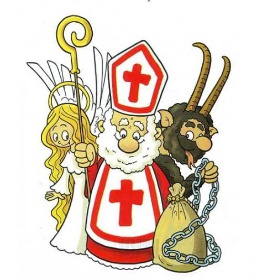 Všechny hodné děti, blíží se Váš čas.    	Za chvíli k nám zavítá čert a Mikuláš.    	Pro každého chlapce i děvčátko    	připravil si malé, sladké překvápko.    	Spousty drobných sladkostí,    	kterými Vás pohostí.   	A kdy je rozdá?    	 V úterý 5.12.2017 od 16.30 hodin v sále Kulturního domu v Dolní Olešnici.   	 Na mikulášskou nadílku Vás srdečně zve Obec Dolní Olešnice.     	Možnost objednání balíčků za poplatek pro děti, které nejsou z obce ani      	nenavštěvují základní nebo mateřskou školu v obci. Tel./fax 499 441518.